         Flightplushotel.com’s  Visa  Checklist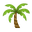 TOURISTTouristSingle entryVisa type StickerProcessing Time10 Working DaysStay duration 90 DaysVisa validity 90 DaysDocuments Required for Japan VisaOriginal PassportOriginal current valid passportShould have at least two blank pages Old Passport (if any)Visa Application FormA completely filled and signed Visa Application FormPassport Size PhotographShould be 45mm x 45mm or 2 inches x 2 inches in size, color photograpgh with white background and printed on a good quality paper.In case you are a resident of Bengaluru, your photo size should be 35mm x 45mm.Photographs should be taken within the last 6 monthsCover LetterClearly state the purpose of your trip.Specify the number of days you intend to stay.If self employed, the cover letter should be presented on your business letterhead.Flight TicketConfirmed flight bookingsTravel ItineraryComplete itinerary for your travel plans within JapanBank StatementProvide your personal bank statements from the last six months, or the last three months if applicable.If you use a bank passbook, please submit a copy of the passbook.Recommended minimum bank balance of INR 50,000Income Tax ReturnIncome Tax Return for the past two years.For applicants under the Kolkata and Chennai jurisdictions, three years of Income Tax Return documentation is required.Copy of Japan Visa of Accompanying AdultApplicable when travelling with another adult who is not applying for the visa at the same time.Residence ProofAny residence proof in jurisdiction of the consulateCopy of Passport PagesProvide a clear photocopy of the first and last page of your passport.Include all pages of your travel document that contain visas, entry and exit stamps.Supporting Documents for Japan Tourist VisaIf EmployedEmployer No Objection CertificateIf Self-EmployedProof of ownership or Submit a copy of either the Company Registration, GST Certificate, Memorandum of Association (MOA), or Partnership Deed.If Student or DependentParental or spousal consent is required.Submit a copy of the bank statement from the last three months for your parents or spouse.Provide the latest Income Tax Return for your parents or spouse. If Income Tax Return is unavailable, submit the bank statement for the last 6 months.Include a copy of your Student Identity Card.If you are accompanied by any dependents, provide proof of the relationship, such as passport copies, a Marriage Certificate, or a Birth Certificate.